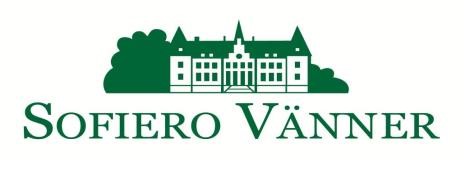 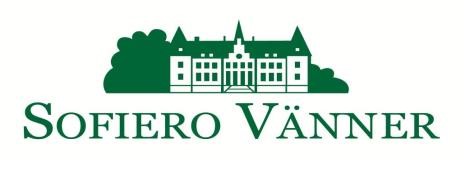 Aktiviteter för Sofiero Vänner 2021 20 maj kl. 14. Välkommen till säsongen 2021 med Sofiero Vänner. Vi hälsar alla Sofiero vänner välkomna till säsongen i parken 2021. Ta med kaffe så bjuder vi på bullar! Tipspromenad i parken med Ellen och Bibbi med tema ’Kungar, Drottningar och Blomster’  En bok lottas ut.  Mötesplats: Kungens vindruvsväxthus. Ansvarig: Ellen Skarp, Britt-Marie Jorman och Kerstin Hassner 	 	 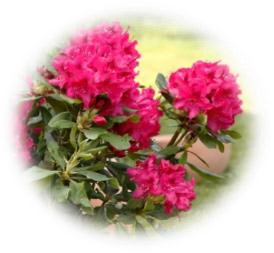 Anmälan: till Ellen Skarp helst via e-mail: ellen.skarp@hotmail.com eller tel. 073-3122510 senast 18/5  1 juni kl. 14. Färgsprakande guidning med Åsa Eklund om Sofieros Rhododendronsamling.   Ansvarig: Gunilla Pfeiffer och Britt-Marie Jorman Anmälan: helst via e-mail: gunilla.bunke@gmail.com eller tel. 072-5233721 senast 30/5 11 juni kl. 14.00 Sommarens bästa böcker! Bokprat med Ellen. En bok lottas ut.  Kaffe medtages och vi bjuder på bulle.  Ansvarig: Ellen Skarp och Kerstin Hassner Anmälan: Ellen Skarp ellen.skarp@hotmail.com eller tel. 072-5233721 senast 9/6. 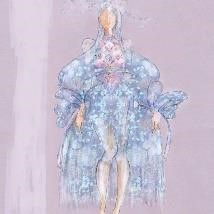 17 juni kl. 14.00 Presentation av årets utställning på Slottet ”Evigt Mode” av Anna Schibli   Ansvarig/anmälan Gunilla Pfeiffer gunilla.bunke@gmail.com                                          eller tel. 072-5233721 senast 15/6 	 1 juli kl. 14.00 Lucia Dieden talar om ”Blått blod och gröna fingrar”. Vi startar med kaffe och vaniljhjärtan samt föredrag i Jubileumsträdgården. Därefter tar vi en promenad i ett sommarfagert Sofiero. Tag med kaffe och gärna en egen stol. Träffpunkt: Jubileumsträdgården 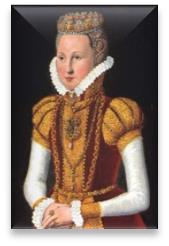 Ansvarig/anmälan: Gunilla Pfeiffer gunilla.bunke@gmail.com eller tel. 072-5233721 senast 28/6 15 juli kl. 14 Tre danska drottningar och en kungadotter. Föredrag Eva Månsson Ansvarig/anmälan: Christina Mörtl christina.mortl@gmail.com eller tel. 070-9989844 	                                                                                                                                           Bild av Hans Kneiper  rosenborgslot.dk18 augusti kl. 14 Specialguidning för Sofiero vänner med Anna Schibli 	 	 Ansvarig: Henrik Skiöldebrand   	 	    Anmälan: Gunilla Pfeiffer gunilla.bunke@gmail.com eller tel. 072-5233721 senast 16/8.  	  26 augusti. Heldags bussutflykt till Svaneholms slott. Se detaljerat program på vår hemsida www.sofierovanner.se Det subventionerade priset för hela dagen, förmiddagskaffe, inträde och guidning på slottet, lunch och bussresa är 500 kr. Ansvarig: Henrik Skiöldebrand och Kerstin Hassner       Anmälan senast 20/8 Anmälan och betalning till Bertil Fuhr bertil.fuhr@telia.com eller tel. 070-6288122     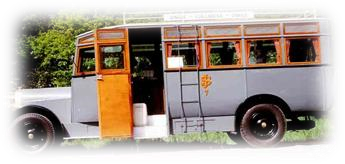 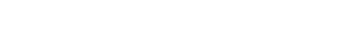 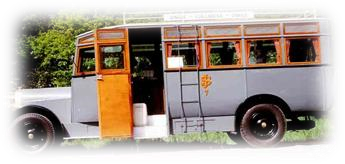 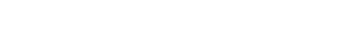 8 september kl. 14 Sofieros fruktträd och äpplen med trädgårdsmästare Lars Petersson  Ansvarig: Gunilla Pfeiffer och Christina Mörtl Anmälan: Christina Mörtl  christina.mortl@gmail.com eller tel. 070-9989844 senast 6/9 23 september kl. 14: Tipspromenad i parken med Ellen och Britt-Marie med temat  Kungligt, historiskt och naturligt.   Ansvariga: Ellen Skarp och Britt-Marie Jorman Anmälan: Ellen Skarp ellen.skarp@hotmail.com eller tel. 072-5233721 senast 21/9. 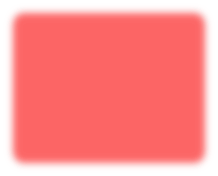 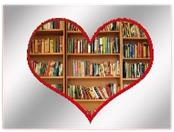 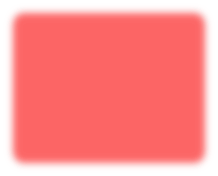 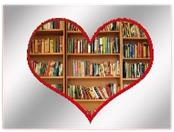  2 december kl. 14. Boktips inför julen. Bokprat med Ellen Skarp  Ansvarig: Ellen Skarp och Kerstin Hassner Anmälan: Ellen Skarp ellen.skarp@hotmail.com eller tel. 072-5233721 senast 30/11. Vi rättar oss efter de rekommendationer vi får från Folkhälsomyndigheten så ändringar kan komma att ske.  Håll dig uppdaterad via vår hemsida www.sofierovanner.se Ta gärna med dig någon vän på våra aktiviteter. Du som medlem i Sofiero Vänner går utan kostnad medan din vän betalar 50 kronor. Om du har med dig en vän på utflykten betalar den 550 kr.  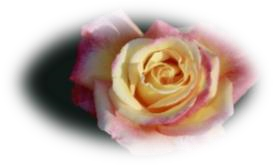 Kontakta ordförande Kerstin Hassner om du har ytterligare frågor, tel. 070-5642743 